ОБЩЕСТВО С ОГРАНИЧЕННОЙ ОТВЕТСТВЕННОСТЬЮ«АГРОМИКС»ИНН 7100005911, КПП 710001001Адрес: 301026, Тульская область, Ленинский район, с. Алешня, ул. Центральная 12а, оф.3Р/счет 40702810566000003446 в Тульском отделении № 8604 ПАО СБЕРБАНКК/счет 30101810300000000608, БИК 047003608_______________________________________________________________________________ПРАЙС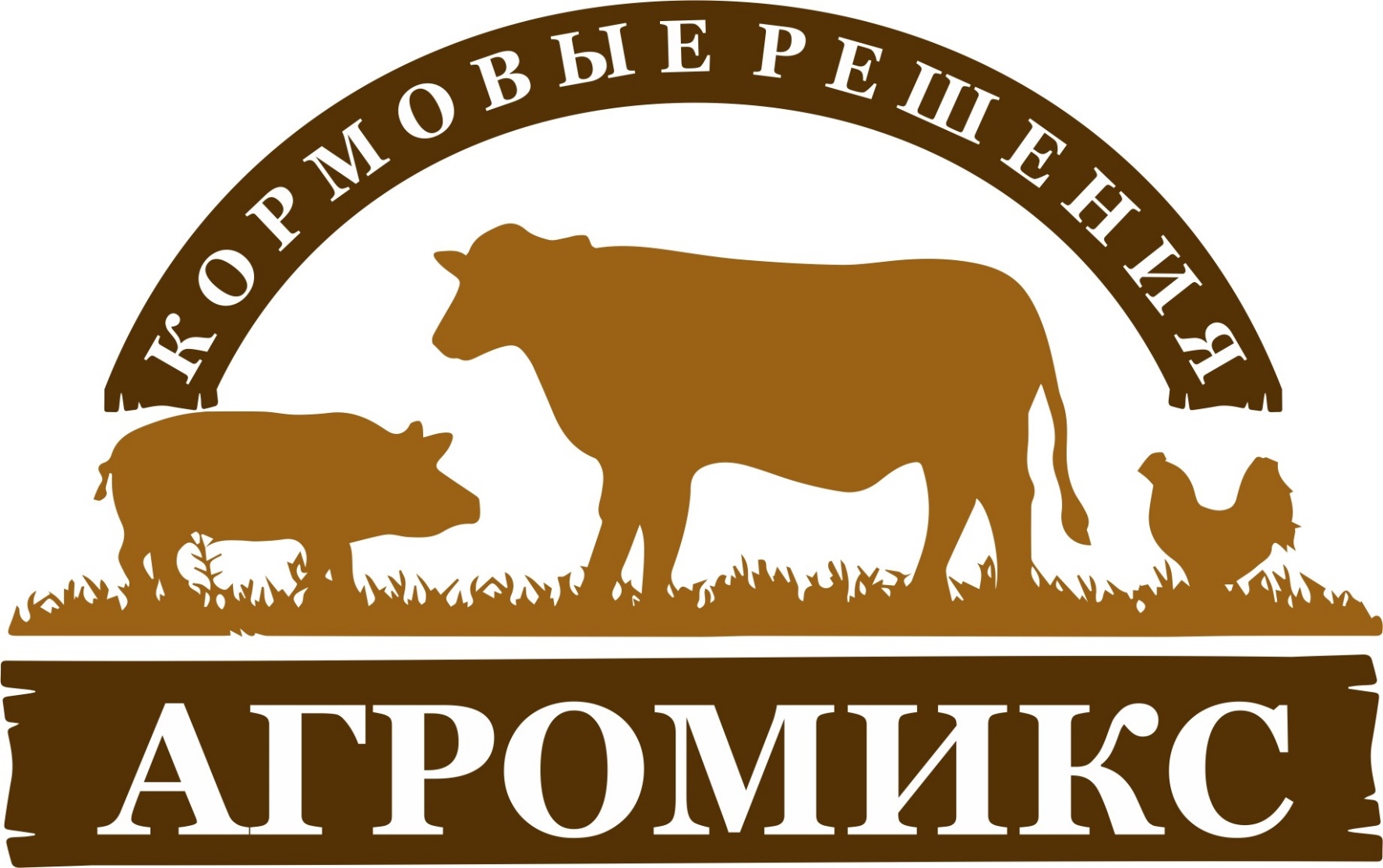 С уважением ____________________________________________ Ченский А.А№Наименование РозничнаяОт 1 – 5  т ОптОт 5 – 20 тОпт ПРОФОт 20 тДЛЯ КРУПНО – РОГАТОГО СКОТА ДЛЯ КРУПНО – РОГАТОГО СКОТА ДЛЯ КРУПНО – РОГАТОГО СКОТА ДЛЯ КРУПНО – РОГАТОГО СКОТА ДЛЯ КРУПНО – РОГАТОГО СКОТА ДЛЯ КРУПНО – РОГАТОГО СКОТА 1Комбикорм для дойных коров 17 000 руб.16 000 руб.15 500 руб.2Комбикорм для откорма КРС  16 200 руб.15 000 руб.14 000 руб.ДЛЯ СВИНЕЙ ДЛЯ СВИНЕЙ ДЛЯ СВИНЕЙ ДЛЯ СВИНЕЙ ДЛЯ СВИНЕЙ ДЛЯ СВИНЕЙ 3Комбикорм для откорма свиней  16 200 руб.15 000 руб.14 000 руб.УНИВЕРСАЛЬНЫЙУНИВЕРСАЛЬНЫЙУНИВЕРСАЛЬНЫЙУНИВЕРСАЛЬНЫЙУНИВЕРСАЛЬНЫЙУНИВЕРСАЛЬНЫЙ4Комбикорм универсальный  15 000 руб.14 000 руб.13 500 руб.ДЛЯ РЫБДЛЯ РЫБДЛЯ РЫБДЛЯ РЫБДЛЯ РЫБДЛЯ РЫБ5Комбикорм для карповых рыб КРК – 111 .  18 000 руб. 17 000 руб.16 000 руб.6Комбикорм для водоплавающих  18 000 руб. 17 000 руб.16 000 руб.ДЛЯ МЕЛКО – РОГАТОГО СКОТАДЛЯ МЕЛКО – РОГАТОГО СКОТАДЛЯ МЕЛКО – РОГАТОГО СКОТАДЛЯ МЕЛКО – РОГАТОГО СКОТАДЛЯ МЕЛКО – РОГАТОГО СКОТАДЛЯ МЕЛКО – РОГАТОГО СКОТА7Комбикорм для мелко-рогатого скота  15 000 руб.14 000 руб.13 500 руб.ДЛЯ ПТИЦДЛЯ ПТИЦДЛЯ ПТИЦДЛЯ ПТИЦДЛЯ ПТИЦДЛЯ ПТИЦ8Комбикорм для Кур несушек ПК-1-2 . Гранула 3,2. 26 640 руб.25 440 руб.24 390 руб.9Комбикорм для молодняка кур ПК-2. 1-7 недель. Крупка34 860 руб.33 300 руб31 680 руб.10Комбикорм для молодняка кур ПК-3. 8-14 недель. Крупка31 680 руб.30 480 руб.29 280 руб.11Комбикорм для молодняка кур ПК-4. От 15 недель. Гранула 3,230 900 руб.29 750 руб.28 080 руб.10Комбикорм для цыплят ПК-5 СТАРТ . 1-3 недели. Крупка40 680 руб.39 130 руб.37 580 руб.11Комбикорм для бройлеров ПК-5 РОСТ. 4-5 недель. Крупка41 340 руб.39 480 руб.37 560 руб.12Комбикорм для бройлеров ПК-6  ФИНИШ. От 6 недель.33 420 руб.31 920 руб.30 360 руб.13Комбикорм для взрослых кроликов ПЗК – 91 26 220 руб.25 020 руб.23 820 руб.КОРМОВЫЕ ДОБАВКИ И КОНЦЕНТРАТЫ КОРМОВЫЕ ДОБАВКИ И КОНЦЕНТРАТЫ КОРМОВЫЕ ДОБАВКИ И КОНЦЕНТРАТЫ КОРМОВЫЕ ДОБАВКИ И КОНЦЕНТРАТЫ КОРМОВЫЕ ДОБАВКИ И КОНЦЕНТРАТЫ КОРМОВЫЕ ДОБАВКИ И КОНЦЕНТРАТЫ Ростки солодовые пушистые. Протеин от 20%14 000 руб.13 000 руб.11 000 руб.Ростки солодовые в гранулах. Протеин от 25%.16 000 руб.15 000 руб.14 000 руб.Дробина пивная. Сухая. гранула. 18 000 руб.16 500 руб.14 500 руб.Фуражный ячмень --11 000 руб.Отруби пшеничные пушистые12 000 руб.10 000 руб.8 000 руб.Кормосмесь универсальная . гранула . протеин от 15%.15 000 руб.14 000 руб.12 000 руб.